"Бүлүү өрүс" остуол оонньуута(Настольная игра -лото "Река Вилюй")Составили: Николаева Е.М., Иванова Л. М. воспитатели МБДОУ Детский сад №4 «Кыталык»Республика Саха (Якутия), Нюрбинский район, г. Нюрба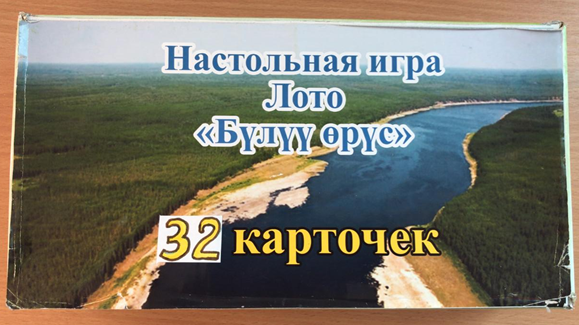 Методическай пособияны оңордулар МБДОУ детский сад №4 «Кыталык» МР «Нюрбинский район» РС(Я) иитээччилэрэ. Пособие тулалыыр эйгэни кытта билиһиннэриигэ туттуллар.Саха сирин Бүлүү өрүс үүнээйитин уонна балыктарын кытта билиһиннэрии. Хас биирдии көрүң аата сахалыы уонна нууччалыы бэрилиннэ. Сахалыы кылгас быьаарыы суруктаах. Сыала: Тулалыыр эйгэни, үүнээйи, балык араастарын билиилэрин ханатыы. Бол5омтону сайыннары, о5о тылын саппааһын байытарга сахалыы остуол оонньуута.1. Оонньуу «Мозайка»	Бүлүү өрүс улахан хартыынатын хомуйаллар.2. Ооньуу «Лото»Ооньуубутун нууччалыы географическай лотуоҕа майгыннатан онордубут. Уопсайа 10 көрүң оонньуу быраабылата сурулла сылдьар, онтон оҕо бэйэтэ талан оонньуур.Туттар тэрилбит:1. Бүлүү өрүс уруһуйдаах 4 ойуулаах карта. 2. 32 карточка Лото оонньуу быраабылата: Барыта 4 карта баар. Ол карталарга 6 предмет ойууламмыт, анныгар предмет аата суруллубут.Карточка аайы хас биирдии көрүң кылгас быьаарыыта суруллубуттар. Карточкалары кырыйан баран хоптоҕо угабыт.Оонньууну ыытааччыны талабыт. Ол оҕо оонньооччуларга 1-дии картаны туңэтэр уонна карточкалары таһааран оонньотор. Оонньооччу ахсаана 2-4 киһи буолуон сөп.Оонньуу №1. Хартыналаах лотуо.О5олор биирди картаны ылан иннилэригэр ууруналлар. Хаалбыт карталары хомуйан туора ууруллар. Ыытааччы биирдилээн карточкалары хостоон о5олорго көрдөрөр уонна ааттыыр. Ким картатыгар ол карточканы булбут карточканы бэйэтигэр ылан картатыгар уурар. Ким бастакы картатын толорбут ол кыайар.Оонньуу №2.  Хартыналаах лотуо Бастакы оонньуу сценарийынан барар, ол гынан баран ыытааччы карточкатын көрдөрбөт, ол карточка5а туох ойуулаа5ын этэр.Оонньуу №3.  Лотуо-ВикторинаБастакы оонньуу сценарийынан барар, ыытааччы карточканы көрдөрөр, кимиэхэ баар ол карточка5а туох ойууламмытын кыратык ол предмет туһунан кэпсиэхтээх, оччо5о биирдэ карточкатын ылар.Оонньуу №4.  Лотуо- өйү сайыннарыыОонньооччулар карталарыгар баар уруһуйдары барытын кылгас кэм иһигэр өйдөөн хаалыахтаахтар, онтон карталарын тиэрэ сабалллар, ыытааччы карточкалары хостоон көрдөрөр уонна ааттыыр. Оонньооччу кимиэхэ ол карточка баар ди санаабыт бэйэтигэр ылар. Ким 6 карточка хомуйбут оонньууну тохтотор уонна картатын арыйан карточкаларын тэнниир, барыта сөп түбэһэр буолла5ына кыайар. Биир эмит карточката сөп тубэспэтэ5инэ оонньууттан тахсар, карточкаларын ыытааччы ылар, оонньуу сал5ыы барар.Оонньуу №5. Лотуо – Түөрт муннук.№1 оонньуу курдук, эрээри карточкалары хоптоттон хостоон түөрт муннуктуу ойуутунан  уурабыт. Оонньооччулар 1 мүнүүтэ иһигэр туох ханна сытарын өйдөрүгэр хатыахтаахтар, уонна ойуутунан таннары уураллар. Оонньооччулар уочаратынан карточкалары, атын оонньооччуларга көрдөрбөккө эрэ көрөллөр, өскөтун оонньооччу бэйэтигэр баар карточката түбэстэ5инэ бэйэтигэр уурунар, атын түбэстэ5инэ төптөрү уурар (атын карточкалары миэстэлэрин хамсаппакка эрэ). Ким бастакы толорбут ол хотор.Оонньуу №6 Ыһыллыбыт лотуо.№5 оонньуу курдук барар, эрээри карточкалар остуолга ыһыллан сытыахтаахтар.Оонньуу №7. Лотуо- Линейка.Ыытааччы бытааннык биир эрээккэ карточкалары уурталыыр (эрээккэ баар  карточка  ахсаана оонньооччу төьө бэлэмнээ5иттэн уонна  сааһыттан тутулуктаах), онтон эмиэ бытааннык карточкаларын таңнары уурталыыр (ойуулаах өттө аллара буолар).  Оонньооччу, карточка  хайдах ууруллубутунан биирдии-биирдии туох ойуулаах карточкатын ааттаан туран  таңнары эргитиэхтээх. Бу оонньууга ким а5ыйах сыыһаны эппит кыайыылаах тахсар. Карточка ахсаанын кыралаан элбэтэн биэриэххэ сөп.Оонньуу №8. Лотуо- Туох тиийбэтий?Карточка ойуулаах өттө үөьээ керен сытыахтаах, №5 оонньуу курдук. Оонньооччу эргийэр, ол бириэмэ5э ыытааччы  биир карточканы ылар. Оонньооччу  ханнык ойуулаах карточка сүппүтүн таайа сатыахтаах. Остуолтан ылыллар карточкалары кыралаан элбэтэн иһиллиэхтээх.Оонньуу №9. Ыһыллыбыт лотуо№8 оонньуу курдук, эрээри карточкалар остуолга ыһыллан сытыахтаахтар.Оонньуу №10. Тыынар – тыыммат.Ыытааччы утуу – субуу хоптоттон ылан оонньооччуларга карточкалары көрдөрөр. Оонньооччу кылгас бириэмэ5э тыынар – тыыммат бөлөххө араарыахтаах, сөпкө хоруйдаата5ына оонньооччу бэйэтигэр ылар, сыыьа хоруйдаата5ына төптөру хоптотугар угар. Ханнык оонньооччу элбэх карточканы хомуйар ол хотор.Туһаныллыбыт литератураВинокуров В.Н «Саха сирин үүнээйитэ, кыыла-сүөлэ». Дьокуускай: Бичик, 2004. – 144с.Иванов Б.И. «Лекарственные растения Якутии». Якутск: Бичик, 2012 – 224сhttps://ru.wikipedia.org/wiki/ВикипедияСыһыарыы №1Харыйа (Ель) - Саха Сирин тайҕатыгар тарҕаммыт мас ууһа. Сииктээх, хараҥа сирдэри сөбүлээн эбэтэр өрүстэр кытылларыгар үүнэр. Мутукчата төгүрүк сыл күөҕүнэн турар. 45 көрүҥнээх, уонунан ааҕыллар климатииптээх уонна араастаах. Саха сиригэр икки көрүҥэ тарҕанан үүнэр: Сибиир харыйата уонна Айаан харыйата. 300 сылга тиийэ үүнэр.Хатыҥ (Береза) - Саха Сиригэр тарҕаммыт мас, элбэх уулаах, сырдык сиргэ үүнэр, үүнэр тыата хатыҥ чараҥ диэн ааттанар. Саас аайы уутуйар, ньулун амтаннаах утах буолар. Маһа кытаанаҕын иһин дьиэҕэ туттар тэриллэри, ол-бу араас оҥоһуктары оҥорорго өлгөмнүк туттуллар. Туоһуттан иһит-хомуос тигэллэр, былыр ураһа оҥороллор. Хатыҥ силиһэ сиргэ олус күүскэ хатаммыт күүстээх силистэр ситимнэһиилэриттэн турар. Хатын 150 сыл үүнүɵн сɵп.Тиит (Лиственница) — Саха Cиригэр элбэх сиргэ үүнэр мас. Ирбэт тоҥҥо улахан буола улаатарын дьиктиргииллэр. Онто маннык быһаарыллар: сүрүн силиһэ эдэр эрэ маска баар эбит. Улааппытын кэннэ онто өлөн хаалар, аҥаардас оҕос силистэрэ хаалаллар эбит. Тиит мас, тыа биир сүрүн маhа. 30-40м тиийэр урдуктээх, сыаналанар тутуу маьа.Бэс (Сосна) -  Саха сирин киин уонна арҕаа өттүгэр тарҕаммыт мас, Өлүөнэ-Бүлүү уонна Өлүөнэ-Алдан өрүстэр ыккардыларыгар, Өлүөнэ, Алдан хочолоругар үүнэр. Саха сирин соҕуруу өттүнээҕи хайаларыгар 800-1000 м дылы үөһэ тахсар. Ареалын хотугу кыраныыссата Бүлүү өрүс үөһээ тардыытынан, кини салаата Марха орто тардыытынан, Эдьигээн бөһүөлэгин хоту өттүнэн, онтон Өлүөнэ уҥа кытылыгар тахсан баран ону кыйа Алдан уҥа кытылын кыйа хоту барар уонна Хабааровскай кыраайга тиийэр. Бэс 20-45 м үрдүктээх, умнаһын диаметра 20-100 см. Саха сиригэр 30 м дылы үүнэр. Кыһыл талах (Свидина белая) — Азия ойуурдаах сирдэригэр, Монголияҕа, Хотугу Кытайга, Японияҕа, Сибииргэ, ол иһигэр Саха сиригэр тарҕаммыт үүнээйи. Саха сиригэр Эдьигээн кэтирээһинин соҕуруу өттүттэн көстөр, Халыма үөһээ сүүрүгэр баар. Хойуутук, сороҕор киһи кыайан ааспат ыркыйынан үүнэр.Уөт (Ива) – үксэ уу кытылын сɵбүлүүр. Саамай үрдүк кɵнɵ иирэ ɵрүс арыытыгар үүнэр. Тургэнник үүнэр, тулуйумтуо буолан, кɵҕɵрдүүгэ туттуллар. Тохто турар кумах сыыры, иирэни үүннэрэрин.Сарбанньах (Рябина) – ичигэс сирдэргэ үүнэр мас, аллараа өттүнэн синньээн түһэр, харана от күө5э дьүһүннээх, намыһах сэбирдэхтээх – 5-6 см уһуннаах. Уопсайа 100 көрүңэ баар, Россия5а 12 көрүңэ үүнэр, Саха сиригэр 1 керүңэ үүнэр – Сибиир сарбанньа5а. Сибэккиилээх, отонноох мас. Ма5ан өңнөөх сибэккиилээх, отонун дьүһүнэ кыһыл, төгүрүк, 1см диаметрдаах, аһыы амтаннаах.Тэтиң (Осина)- Саха Cиригэр элбэх сиргэ үүнэр мас. 10-15 м үрдүктээх. Бастакы сибэккилээһинэ 8-10 сааһыгар сибэккиилиир, ытар5ата 4-15см уһуннаах.Жимолость – бөлөх уктаах үүнээйи, үрдүгэ 1-1,5м. Эмтээх үүнээйилэргэ киирсэр.  Отоно хараңа күөх өннөөх, сэбирдэхтэрэ ньолбо5ор. Иннэлээх мастар быыстарыгар, сииктээх сиргэ үүнэр.Сугун – Голубика. Сугун – Саха сиригэр киэнник тэнийэн үүнэр, үгүс киһи биһирээбит отонноох үүнээйилэртэн биирдэстэрэ. Ордук сөбүлээн намыһах, сииктээх сиргэ үүнэр. От ыйын бүтэһигиттэн отун хомуйан, сибиэһэйдии эбэтэр хатаран, куртах, очо5ос, хабах ыарыытыгар, авитаминозка туттуллар. Дөлүһүөн – Шиповник. Дөлүһүөнү дьон арыт «дьиикэй роза» диэн ааттыыллар. Бу үүнээйи тэтэркэй сибэккилээх, умнаһа иннэлээх, биир укка сэргэстэспит кыра сэбирдэхтэрдээх. Дөлүһүөн элбэх битэмииннээх. Отонун үксүн сироп оңорон эбэтэр көөнньөрөн иһэллэр. Хапта5ас – Красная смородина. сэппэрээк, дьэҥкир, кыһыл өҥнөөх, аһыы амтаннаах отонноох үүнээйи. Дьиикэй көрүҥэ Европаҕа, Хотугу Америкаҕа уонна Азияҕа Сибииргэ киэҥник тарҕанан үүнэр. Сиппитин кэннэ амтана олус биллэр буолар, минньигэс уонна аһыы буолар. Сүнньүнэн барыанналарга уонна буһарарга ьуттуллар, ол эбэтэр араас утахтарга - ол курдук морска игин.Моонньо5он – Черная смородина. Крыжовниктыңылар хара отонноох, сэбирдэ5э суох кыстыыр талахтарын уопсай аата. Олортон Саха сиригэр 4 араас керуңэ тар5анан уунэр: 1) хордьон сибэккилээх моонньо5он (малоцветковая смородина); 2) сыттаах моонньо5он (пахучая смородина) Тымныыны тулуйумтуо, түргэнник тар5анар. Биирдии уктан 5-12 кг.отону хомуйуохха сөп.Алыьар- Өрүскэ да, күөлгэ да үөскүүр, дьэрэкээн өңнөөх, элбэхтик бултанар,  бэрт сиэмэх балык. Устата 55см, ыйааьына 2кг тиийэр. Искэ5ин ахсаана 200-900 тыһыынча5а тиийэр. Ыамата кырачаан уу харамайдарынан – зоопланктонунан аһаан сайдар. 8-10 см тиийдэ5инэ, сиэмэх буоолбутунан барар. Сыалыһар- устата 120см, ыйааһына 24кг тиийэр. Сиэмэх. Балык, атын уу харамайа аһылыктаах. Ыраас тымныы ууну сөбүлүүр. Ол иьин сайын, уу сылыйда5ына кытыл аннынаа5ы хорооңңо, уу түгэ5эр сытар мас анныгар киирэн утуйар. Күһүөрү, уу тымныйда5ына, түүн тахсан аһыыр. Кыһын муус аннынан искэ5ин ыыр.	Сордон – урэххэ, күөлгэ үөскүүр олус сиэмэх балык. Уһун суптугур эттээх, үксүгэр күөхтүнү кө5өччөр  өңнөөх, хатырыга элбэх салыннаах. Устата 1,5м, ыйааһына 35кг тиийэр, 20-чэ сыл олорор. Бытаан сүүрүктээх өрүс уутун сөбүлүүр. Уу отун быыһыгар хамсаабакка саһан сытан булдун маныыр. Искэ5ин 3-5 сааһыттан ыыр.	Хатыыс- Ыйааһына 2-40кг. Бөкүнүк, уьун сүптүгүр быһыылаах. Уңуохтуну бөлтө5өр биэс кэккэ хатырыктаах. Тумса уһун, айа5а төбөтун аллараа өттүгэр баар. Кыра кээмэйдээх уу харамайа аһылыктаах. Бытааннык сайдар буолан, уһуннук олорор. Искэ5ин 15-18 сааһын туолла5ына эрэ ыыр.	Быйыт- Саха сиригэр хотугу бай5алларга туһэр улахан өрүстэргэ барыларыгар үөскүүр, туустаах ууга киирбэт. Хайа күөллэригэр эмиэ көстөр.Ыйааһына 7кг тиийэр, уһуна 1м.тиийэр. Искэ5ин 5-8 сааьыгар ыан са5алыыр.Ыам ыйга, бэс ый са5аланыыта үрэхтэргэ тахсан ыыр.  Искэ5э 4,5 мм.  Быйыт 15 сылтан ордук олорбот.	Майа5ас- уһуна 30-40см, ыйааһына 900гр тиийэр сүүрүктээх ууга сылдьар. Өссө чуллуку уонна сүөкүр диэн ааттыыллар. Төбөтө, айа5а кыра. Тииһэ суох. Хас да тус туһунан формалаах, Саха сиригэр илиңңи сибиирдээ5и майа5ас, муус ньуурдаа5ы майа5ас уонна өлөөн майа5аьа диэннэргэ араараллар.  Ону таһынан чорбо5ору уонна быранааттаны кытта буккаастара көстөллөр.	Тугунуок- Сүүрүктээх, тууһа суох ыраас ууга үөскүүр. Майа5астынылар көруннэригэр киирэр кыра балык. Сибиирьгэ эрэ баар буолар. Атыннык сыа балык диэн аатыыллар. Уһуна 20см. ыйааһына 90гр. Ортотунан 6 сааһыгар дылы олорор. Υөнунэн- көйүүрүнэн аһыыр.	Күстэх- 150гр ыйаһыннаах, уьуна 25см. Уьун эттээх-сииннээх кыра балык. Тас көрүңүнэн кыһыл харахха майгынныыр гынан баран этин-сиинин  үрдүгэ арыый намыһах уонна дьылыгыр. Көхсө хараңа от күөхтүнү, ойо5осторо үрүң көмүстүнү, өрө5өтө кылабачыгас урун. Хара5а ара5ас. Түөһүн, өрө5өтун уонна кэлин лаапчааннара сырдык кыһыллыны өңнөөхтер, ыыр кэмигэр ордук  ча5ылхай буолаллар. Бил- Устата 1,5м, ыйааһына 60кг тиийэр. Түргэн сүүрүктээх хайа үрэ5эр, ыраас тымныы уулаах күөлгэ үөскүүр сиэмэх балык. Балыктан ураты ууга түспүт көтөру, кыра кэрбээччини эмииэ тутар. Искэ5ин ыам ыйыгар дьара уулаах боротуохаларга ыыр. 	Кыһыл харах- кытархайдыңы ара5ас харахтаах, хара5ын үөһээ өттүгэр кыһыл бээтинэлээх. Ыраас уулаах үрэххэ, улахан күөллэргэ олохсуйар балык. Салахай, уу үөнэ аһылыктаах. Искэ5ин ыам ыйын бутэһигэр сааскы халаан уута ылбыт үүнээйитин быыһыгар ыыр. Элбэх ахсааннаах.Сардаана – Лилия. Элбэх сыллаах, мүөттээх оттуну үүнээйи. Киэргэл курдук үүннэриллэр. Луковицата сиэниллэр. Былыр үүттээх хааһыга эбэллэрэ уһу. Саха сиригэр сардаана икки көрүңэ үүнэр – Пенсильванскай Сардаана уонна Куударатыны Сардаана. Кыһыл кинигэ5э киллэриллибиттэрэ.Булууһэ от – Девясил. Булууһэ от сииктээх, серуун сиргэ уунэр. Сибэккитэ алтан окко маарынныыр. Уһун ньолбуЬах сэбирдэхтэрэ туурата суох хардарыта олороллор. Угун урдугэ 30-50 см буолар. Бу уунээйи отун бутуннуу кеенньерен сетелге,хаан барарын тохтоторго, тартарар ыарыыга, итиэннэ тиритиннэрэр, ииктэтэр эмп быЬыытынан тутталлар. Ньээм – Ньээм – Одуванчик. Ньээм – эмтээх сибэкки. Бу сибэккини олус туһалаах буолан «олох элексирэ» дииллэр. Сибэккитин өңө саһархай, сэбирдэ5э уһун синньигэс, ойуута быһыллыбыт курдук быһыылаах. Сибэккитэ ситтэ5инэ, парашют курдук түү буолан көтөр. Ньээм сибэккитэ, силиһэ эмтээх. 	Тимэх от – бэрт дьикти быһыылаах сибэккилээх үүнээйи. Ходуһаларга, бааһына, тыа суолун кытыытыгар, өтөхтөргө үүнэр. Υрдүк кытаанах умнастаах, тырыта быспыт курдук куорсун быһыытыгар маарынныыр сэбирдэхтээх. Тимэх курдук ара5ас төгүрүк сибэккилээх. Тимэх от сибэккитэ эмтээх. Хомуйан, хатаран, көөнньөрөн истэххэ, быар ыарыытын аһарарга, аһы буһарар орган улэтигэр кемелеех. Иэдьэгэй от (Подмаренник) –  мареновайдар кэргэннэрэ. Саха сиригэр 13 керуңэ баар. Дьааттаах үүнэйи. Сиэмэннэн тар5анар. Элбэх бычыгырас сибэккиилэрдээх. Умнаһа түөрт кырыылаах курдук, сэбирдэхтэрэ синньигэстэр, бииртэн үскэ диэри тымырдаах. Сибэккиилэрэ бытархай, сулустуңу. Сибэккитин өңө саһархай уонна үрүң буолар. Өр сыллаах оттуну үүнээйи. Υрдүгэ 60 см.Бохсурҕан. Биэс тымырдаах от (подорожник) – суол кытыытыгар үүнэр, сыыс отторго киирсэр эрээри эмтээҕинэн биллэр. Сэбирдэхтэрэ биир силистэн үүнэллэр, ньолбуһах дьүһүннээх. Кылгас силистээх. Элбэх сыллаах үүнээйилэргэ киирсэр.Малыын от (полынь) – икки эбэтэр элбэх сыллаах үүнээйилэргэ киирсэр. Үрдүгэ 3-150 см., модьу силистээх. Умнаһа көнө, хойуу үрүҥнүҥү бүрүөһүннээх буолар. Сэбирдэхтэрэ лаапчаанныҥы, сибэккилэрэ бытархайдар, саһархай өҥнөөх буолаллар.Күөх луук (зелёный лук)- үксүгэр аска туттуллар. Дьиикэй күөх луук сииктээх сиргэ үүнэр, үксүн өрүс кытыытынан, арыыларга. Умнаһа 1м.дылы уһуон сөп, ситтэҕинэ сиэмэтэ умнаһын төбөтүгэр сайдар.Сылгы ньургуһуна (ветреница) – элбэх сыллаах үүнээйилэргэ киирсэр. Үрдүгэ 25-50см. Модьу силистээх. Биирдии сибэккилээх буолар 3,5-7см., сэбирдэхтэрэ сулустуҥу салааларга арахса сылдьар 2-6 сэбирдэх. Дьааттаах үүнээйилэргэ киирсэр.Сыһыарыы №2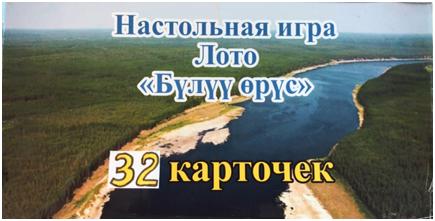 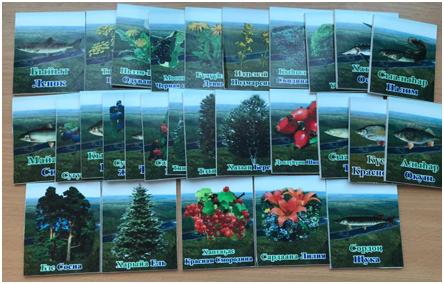 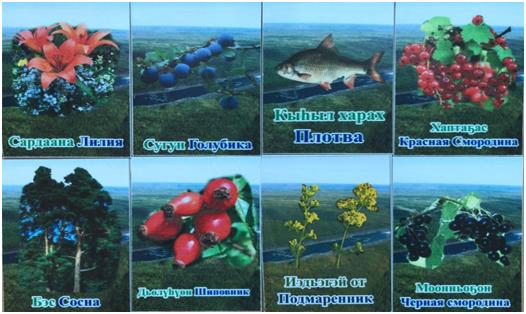 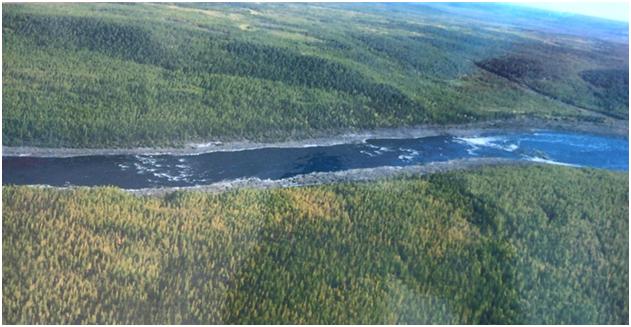 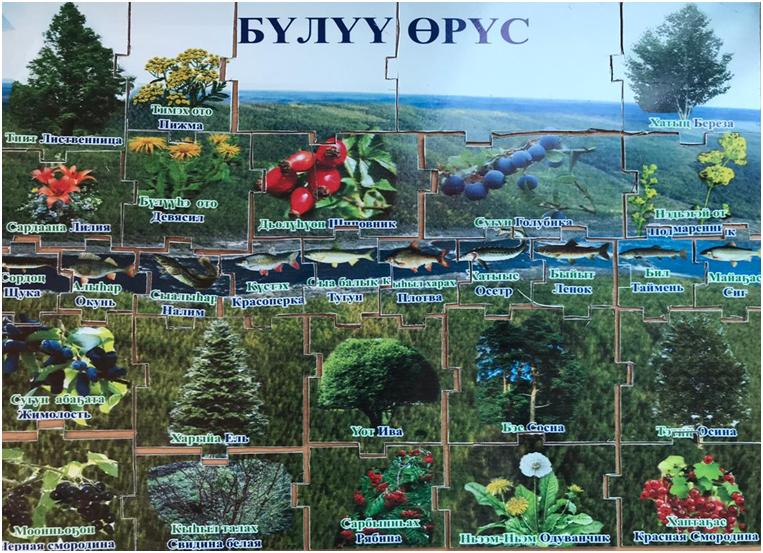 